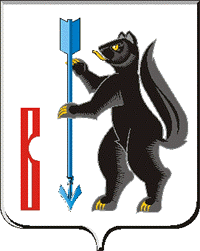 АДМИНИСТРАЦИЯ ГОРОДСКОГО ОКРУГА ВЕРХОТУРСКИЙП О С Т А Н О В Л Е Н И Еот 24.10.2016г. № 918г. Верхотурье  Об утверждении Административного регламента предоставления муниципальной услуги «Предоставление земельных участков гражданам для индивидуального жилищного строительства, ведения личного подсобного хозяйства в границах населенного пункта, садоводства, дачного хозяйства, гражданам и крестьянским (фермерским) хозяйствам для осуществления крестьянским (фермерским) хозяйством его деятельности» В соответствии с Федеральным законом от 27.07.2010г. № 210-ФЗ «Об организации предоставления государственных и муниципальных услуг», постановлением Правительства Российской Федерации от 16.05.2011г. № 373 «О разработке и утверждении административных регламентов исполнения государственных функций и административных регламентов предоставления государственных услуг», решением Думы городского округа Верхотурский от 11.12.2013г. № 79 «Об утверждении перечня муниципальных услуг, предоставляемых на территории городского округа Верхотурский через Государственное бюджетное учреждение Свердловской области «Многофункциональный центр предоставления государственных и муниципальных услуг» по принципу «одного окна», постановлением Администрации городского округа Верхотурский от 13.11.2012г. № 1327 «О разработке и утверждении административных регламентов исполнения муниципальных функций и административных регламентов предоставления муниципальных услуг», руководствуясь статьей 26 Устава городского округа Верхотурский,ПОСТАНОВЛЯЮ:1. Утвердить Административный регламент предоставления муниципальной услуги «Предоставление земельных участков гражданам для индивидуального жилищного строительства, ведения личного подсобного хозяйства в границах населенного пункта, садоводства, дачного хозяйства, гражданам и крестьянским (фермерским) хозяйствам для осуществления крестьянским (фермерским) хозяйством его деятельности» (прилагается).           2. Опубликовать настоящее постановление в информационном бюллетене «Верхотурская неделя» и разместить на официальном сайте городского округа Верхотурский.          3. Признать утратившими силу:          1) постановление Администрации городского округа Верхотурский от 30.12.2015г. № 1197 «Об утверждении Административного регламента предоставления муниципальной услуги «Предоставление земельных участков гражданам для индивидуального жилищного строительства в границах населенного пункта, гражданам и крестьянским (фермерским) хозяйствам для осуществления крестьянским (фермерским) хозяйством его деятельности»;           2) постановление Администрации городского округа Верхотурский от 30.12.2015г. № 1195 «Об утверждении Административного регламента предоставления муниципальной услуги «Предоставление земельных участков для индивидуального жилищного строительства».	4. Комитету по управлению муниципальным имуществом Администрации городского округа Верхотурский внести сведения о муниципальной услуге в реестр государственных услуг Свердловской области.         5. Контроль исполнения настоящего постановления оставляю за собой.Глава Администрациигородского округа Верхотурский				                   В.В. СизиковУтвержденпостановлением Администрации городского округа Верхотурский от 24.10.2016г. № 918Об утверждении Административного регламента предоставления муниципальной услуги «Предоставление земельных участков гражданам для индивидуального жилищного строительства, ведения личного подсобного хозяйства в границах населенного пункта, садоводства, дачного хозяйства, гражданам и крестьянским (фермерским) хозяйствам для осуществления крестьянским (фермерским) хозяйством его деятельности»Административный регламент предоставления муниципальной услуги «Предоставление земельных участков гражданам для индивидуального жилищного строительства, ведения личного подсобного хозяйства в границах населенного пункта, садоводства, дачного хозяйства, гражданам и крестьянским (фермерским) хозяйствам для осуществления крестьянским (фермерским) хозяйством его деятельности» Раздел 1. Общие положения1. Административный регламент предоставления муниципальной услуги по предоставлению земельных участков гражданам для индивидуального жилищного строительства, ведения личного подсобного хозяйства в границах населенного пункта, садоводства, дачного хозяйства, гражданам и крестьянским (фермерским) хозяйствам для осуществления крестьянским (фермерским) хозяйством его деятельности (далее – Административный регламент), разработан в целях повышения качества и доступности предоставления муниципальной услуги, создания комфортных условий для участников отношений, возникающих в процессе предоставления муниципальной услуги, устанавливает  сроки и последовательность административных действий и административных процедур.	2. Действие настоящего Регламента распространяется на земельные участки из земель населенных пунктов, расположенных в границах городского округа Верхотурский, и земель сельскохозяйственного назначения, находящихся на территории городского округа Верхотурский, находящихся в собственности муниципального образования городской округ Верхотурский, а также на земельные участки, право государственной собственности на которые не разграничено, полномочия по распоряжению которыми в соответствии с федеральным законодательством и законодательством Свердловской области возложены на органы местного самоуправления (далее - земельные участки).3. Заявителями, обращающимися за предоставлением муниципальной услуги, являются:а) в целях предоставления земельного участка для индивидуального жилищного строительства, ведения личного подсобного хозяйства - любые физические лица, в том числе иностранные граждане, лица без гражданства, заинтересованные в предоставлении муниципальной услуги;б) в целях предоставления земельного участка для садоводства, дачного хозяйства - граждане, являющиеся членами садоводческих и дачных некоммерческих организаций (садоводческих и дачных потребительских кооперативов), а также объединения таких граждан, заинтересованные в предоставлении муниципальной услуги;в) в целях предоставления земельного участка для осуществления крестьянским (фермерским) хозяйством его деятельности заявителями могут быть граждане, зарегистрированные в качестве глав крестьянских (фермерских) хозяйств и крестьянские (фермерские) хозяйства, созданные в установленном законодательством порядке, в целях предоставления земельного участка для осуществления крестьянским (фермерским) хозяйством его деятельности, заинтересованные в предоставлении муниципальной услуги (далее – заявители).Предоставление земельных участков осуществляется с учетом установленных особенностей предоставления земельных участков из земель сельскохозяйственного назначения иностранным гражданам и лицам без гражданства.От имени заявителя при предоставлении муниципальной услуги  вправе действовать его представитель при предъявлении документа, удостоверяющего личность, и доверенности, удостоверяющей полномочия, оформленной в соответствии Гражданским кодексом Российской Федерации.4. Земельные участки для индивидуального жилищного строительства, личного подсобного хозяйства могут быть предоставлены заявителям в собственность за плату либо в аренду;  гражданам и крестьянским (фермерским) хозяйствам для осуществления крестьянским (фермерским) хозяйством его деятельности  - в собственность за плату, собственность бесплатно либо в аренду. Испрашиваемый вид права на земельный участок указывается заявителями в заявлении на предоставление муниципальной услуги.5.  Уполномоченным органом на предоставление муниципальной услуги, предусмотренной настоящим регламентом, является Администрация городского округа Верхотурский в лице комитета по управлению муниципальным имуществом Администрации городского округа Верхотурский (далее – комитет по имуществу).Место нахождения комитета по имуществу: 624380, Свердловская область, город Верхотурье, улица Советская, 4; тел.: (834389) 2-26-80. Приемные дни: вторник, среда с 09.00 час. до 16.00 час., перерыв с 12.00 час. до 13.00 час. Адрес электронной почты комитета по имуществу: adm_kumi@mail.ru.Официальный сайт городского округа Верхотурский: www.adm-verhotury.ru.Запросы заявителей  принимаются также в дополнительном офисе государственного бюджетного учреждения Свердловской области «Многофункциональный центр предоставления государственных и муниципальных услуг» (далее - МФЦ). Место нахождения: Свердловская область, г. Верхотурье, улица Карла Маркса, 2.  Запросы  передаются в Администрацию на следующий рабочий день после дня приема в МФЦ.Информирование заявителей по вопросам предоставления муниципальной услуги осуществляется специалистами комитета по имуществу и сотрудниками МФЦ  при личном контакте с заявителями, с использованием почтовой, телефонной связи, посредством электронной почты, а также с использованием сервиса «Приемная» на сайте городского округа Верхотурский.  При ответе на телефонной звонок специалист представляется, назвав свою фамилию, имя, отчество, должность, предлагает представиться заявителю, выслушивает и уточняет суть вопроса, после чего самостоятельно в вежливой и доступной форме дает четкий и полный ответ на обращение заявителя с предоставлением исчерпывающей информации.Информация о муниципальной услуге размещается:1) непосредственно в помещениях Администрации городского округа Верхотурский, где предоставляется муниципальная услуга на информационных стендах;2) путем официального опубликования настоящего административного регламента;3) на официальном сайте городского округа Верхотурский в сети «Интернет»;4) с использованием возможности Единого портала государственных и муниципальных услуг;5) в МФЦ; 6) при обращении по телефону - в виде устного ответа на конкретные вопросы, содержащие запрашиваемую информацию;7) при письменном обращении в форме письменных ответов на поставленные вопросы, в течение 30 дней в адрес заявителя посредством почтовой связи по почтовому адресу, указанному в обращении;8) при обращении, направленном в электронном виде, в течение 30 дней посредством электронной почты на указанный в обращении электронный адрес. В процессе предоставления муниципальной услуги специалисты комитета по имуществу и сотрудники МФЦ должны обеспечивать соблюдение требований действующего законодательства Российской Федерации, а также настоящего регламента.Раздел 2 Стандарт предоставления муниципальной услуги1. Наименование муниципальной услуги «Предоставление земельных участков гражданам для индивидуального жилищного строительства, ведения личного подсобного хозяйства в границах населенного пункта, садоводства, дачного хозяйства, гражданам и крестьянским (фермерским) хозяйствам для осуществления крестьянским (фермерским) хозяйством его деятельности».2. Предоставление муниципальной услуги, предусмотренной настоящим Регламентом, может осуществляться в МФЦ, отвечающем требованиям Федерального закона от 27 июля 2010 года № 210-ФЗ «Об организации предоставления государственных и муниципальных услуг», и уполномоченном на организацию предоставления государственных и муниципальных услуг, в том числе в электронной форме, по принципу «одного окна». 3. При предоставлении муниципальной услуги комитет по имуществу взаимодействует:с отделом архитектуры и градостроительства Администрации городского округа Верхотурский (далее – отдел архитектуры); с Федеральной службой государственной регистрации, кадастра и картографии по Свердловской области (далее - Росреестр);с органами Федеральной налоговой службы по Свердловской области (далее – ФНС).	4. При предоставлении муниципальной услуги запрещается требовать от заявителя осуществления действий, в том числе согласований, необходимых для получения муниципальной услуги и связанных с обращением в иные государственные органы, органы местного самоуправления и организации, за исключением получения услуг, которые являются необходимыми и обязательными для предоставления муниципальной услуги.	5. Результатами предоставления муниципальной услуги являются:предоставление земельного участка в аренду путем заключения договора аренды земельного участка;предоставление земельного участка в собственность путем заключения договора купли-продажи земельного участка;предоставление земельного участка в собственность бесплатно.Заявителю может быть отказано в предоставлении муниципальной услуги по основаниям, указанным в пункте 14 настоящего Административного регламента.	6. Общий срок предоставления муниципальной услуги не должен превышать тридцати календарных дней с даты регистрации заявления о предоставлении земельного участка при наличии у заявителя решения о предварительном согласовании предоставления земельного участка.В срок предоставления муниципальной услуги не включается период предварительного согласования предоставления земельного участка (в случае необходимости предварительного согласования предоставления земельного участка) и проведения заявителем кадастровых работ в отношении земельного участка. В общий срок оказания услуги также не входит время приема и регистрации документов в МФЦ, срок доставки документов из МФЦ в Администрацию и обратно.	7. Предоставление муниципальной услуги осуществляется в соответствии со следующими нормативными правовыми актами:Земельным кодексом Российской Федерации («Российская газета», 30.10.2001г.);Федеральным законом от 25.10.2001г. № 137-ФЗ «О введении в действие Земельного кодекса Российской Федерации» («Российская газета», 30.10.2001г.);Федеральным законом от 23.06.2014г. № 171-ФЗ «О внесении изменений в Земельный кодекс Российской Федерации и отдельные законодательные акты Российской Федерации»;Федеральным законом от 07.07.2003г. № 112-ФЗ «О личном подсобном хозяйстве» («Парламентская газета № 124-125 от 10.07.2003г.);Градостроительным кодексом Российской Федерации («Российская газета», 30.12.2004г.);Федеральным законом от 29.12.2004г. № 191-ФЗ «О введении в действие Градостроительного кодекса Российской Федерации» («Российская газета», 30.12.2004г.);Федеральным законом от 02.05.2006г. № 59-ФЗ «О порядке рассмотрения обращений граждан Российской Федерации» («Российская газета», 05.05.2006г.);Федеральным законом Российской Федерации от 27.07.2010г. № 210-ФЗ «Об организации предоставления государственных и муниципальных услуг» («Российская газета», 30.07.2010г.);Федеральный закон от 15.04.1998 № 66-ФЗ «О садоводческих, огороднических и дачных некоммерческих объединениях граждан» ("Собрание законодательства РФ", 20.04.1998, № 16);Федеральным законом от 11.06.2003г. № 74-ФЗ «О крестьянском (фермерском) хозяйстве»  («Собрание законодательства РФ», 16.06.2003г.);Приказом Министерства экономического развития Российской Федерации от 12.01.2015г. № 1 «Об утверждении Перечня документов, подтверждающих право заявителя на приобретение земельного участка без проведения торгов» (официальный интернет-портал правовой информации http://www.pravo.gov.ru, 28.02.2015г.);Законом Свердловской области от 07.07.2004 N 18-ОЗ «Об особенностях регулирования земельных отношений на территории Свердловской области» («Областная газета», 07.07.2004г., № 181 - 182);Уставом   городского    округа   («Новая   жизнь»,   №  33, от 19.08.2005г.);Решением Думы городского округа Верхотурский от 07.07.2010г. № 39 «Об утверждении правил землепользования и застройки города Верхотурье» ("Верхотурская неделя", № 24-28, 16.07.2010г.) 	8. Исчерпывающий перечень документов, необходимых в соответствии с нормативными правовыми актами для предоставления муниципальной услуги, подлежащих представлению заявителем, приведен в таблице 1:Таблица 1	9. Исчерпывающий перечень документов, которые в соответствии с нормативными правовыми актами необходимы для предоставления муниципальной услуги и которые находятся в распоряжении органов государственной власти, органов местного самоуправления и подведомственных им организаций, приведен в таблице 2.Указанные документы могут быть получены без участия заявителя в ходе межведомственного информационного обмена. Заявитель вправе по собственной инициативе представить эти документы.Таблица 210. Запрещается требовать от заявителя:представления документов и информации или осуществления действий, представление или осуществление которых не предусмотрено нормативными правовыми актами, регулирующими отношения, возникающие в связи с предоставлением муниципальной услуги;представления документов и информации, которые находятся в распоряжении органов, предоставляющих муниципальную услугу, иных государственных органов, органов местного самоуправления либо подведомственных органам государственной власти или органам местного самоуправления организаций, в соответствии с нормативными правовыми актами Российской Федерации, Свердловской области и муниципальными правовыми актами.	11. Не подлежат приему для оказания муниципальной услуги документы, имеющие подчистки либо приписки, зачеркнутые слова и иные не оговоренные в них исправления, а также документы с серьезными повреждениями, не позволяющими однозначно истолковать их содержание.12. Оснований для приостановления предоставления муниципальной услуги не предусмотрено.13. Основаниями для возврата заявления о предоставлении земельного участка являются следующие факты:1) несоответствие заявления утвержденной форме (форма заявления представлена в приложениях № 1, № 2 к настоящему Административному регламенту);2) к заявлению не приложены документы, предусмотренные пунктом 8 Раздела 2 настоящего Административного регламента.14. Основаниями для отказа в предоставлении муниципальной услуги являются следующие факты:1) в отношении земельного участка не установлено разрешенное использование или разрешенное использование земельного участка не соответствует целям использования земельного участка, указанным в заявлении;2) земельный участок не относится к муниципальным землям и землям, государственная собственность на которые не разграничена;3) земельный участок предоставлен на праве постоянного (бессрочного) пользования, безвозмездного пользования, пожизненного наследуемого владения или аренды;4) на земельном участке расположены здание, сооружение, объект незавершенного строительства, принадлежащие гражданам или юридическим лицам, за исключением случаев размещения сооружения (в том числе сооружения, строительство которого не завершено) на земельном участке на условиях сервитута или объекта, который предусмотрен пунктом 3 статьи 39.36 Земельного кодекса Российской Федерации и размещение которого не препятствует использованию такого земельного участка в соответствии с его разрешенным использованием;5) на земельном участке расположены здание, сооружение, объект незавершенного строительства, находящиеся в государственной или муниципальной собственности, и продажа или предоставление в аренду указанных здания, сооружения, объекта незавершенного строительства является предметом другого аукциона либо указанные здание, сооружение, объект незавершенного строительства не продаются или не передаются в аренду на этом аукционе одновременно с земельным участком;6) земельный участок в соответствии с утвержденными документами территориального планирования и (или) документацией по планировке территории предназначен для размещения объектов федерального значения, объектов регионального значения или объектов местного значения;7) земельный участок предназначен для размещения здания или сооружения в соответствии с государственной программой Российской Федерации, государственной программой Свердловской области или адресной инвестиционной программой;8) в отношении земельного участка принято решение о предварительном согласовании его предоставления, принято решение о предварительном согласовании его предоставления, срок действия которого не истек, и с заявлением о предоставлении земельного участка обратилось иное не указанное в этом решении лицо;9) с заявлением о предоставлении земельного участка обратилось лицо, которое в соответствии с земельным законодательством не имеет права на приобретение земельного участка без проведения торгов;10) указанный в заявлении о предоставлении земельного участка земельный участок предоставлен некоммерческой организации, созданной гражданами, для ведения огородничества, садоводства, дачного хозяйства или комплексного освоения территории в целях индивидуального жилищного строительства, за исключением случаев обращения с заявлением члена этой некоммерческой организации либо этой некоммерческой организации, если земельный участок относится к имуществу общего пользования;11) указанный в заявлении о предоставлении земельного участка земельный участок является зарезервированным для муниципальных нужд в случае, если заявитель обратился с заявлением о предоставлении земельного участка в собственность, постоянное (бессрочное) пользование или с заявлением о предоставлении земельного участка в аренду, безвозмездное пользование на срок, превышающий срок действия решения о резервировании земельного участка, за исключением случая предоставления земельного участка для целей резервирования;12) указанный в заявлении о предоставлении земельного участка земельный участок расположен в границах территории, в отношении которой с другим лицом заключен договор о развитии застроенной территории, за исключением случаев, если с заявлением о предоставлении земельного участка обратился собственник здания, сооружения, помещений в них, объекта незавершенного строительства, расположенных на таком земельном участке, или правообладатель такого земельного участка;13) указанный в заявлении о предоставлении земельного участка земельный участок расположен в границах территории, в отношении которой с другим лицом заключен договор о развитии застроенной территории, или земельный участок образован из земельного участка, в отношении которого с другим лицом заключен договор о комплексном освоении территории, за исключением случаев, если такой земельный участок предназначен для размещения объектов местного значения и с заявлением о предоставлении такого земельного участка обратилось лицо, уполномоченное на строительство указанных объектов;14) указанный в заявлении о предоставлении земельного участка земельный участок образован из земельного участка, в отношении которого заключен договор о комплексном освоении территории или договор о развитии застроенной территории, и в соответствии с утвержденной документацией по планировке территории предназначен для размещения объектов местного значения, за исключением случаев, если с заявлением о предоставлении в аренду земельного участка обратилось лицо, с которым заключен договор о комплексном освоении территории или договор о развитии застроенной территории, предусматривающие обязательство данного лица по строительству указанных объектов;15) указанный в заявлении о предоставлении земельного участка земельный участок является предметом аукциона, извещение о проведении которого размещено в соответствии с пунктом 19 статьи 39.11 Земельного кодекса Российской Федерации;16) в отношении земельного участка, указанного в заявлении о его предоставлении, поступило предусмотренное подпунктом 6 пункта 4 статьи 39.11 Земельного кодекса Российской Федерации заявление о проведении аукциона по его продаже или аукциона на право заключения договора его аренды при условии, что такой земельный участок образован в соответствии с подпунктом 4 пункта 4 статьи 39.11 Земельного кодекса Российской Федерации и уполномоченным органом не принято решение об отказе в проведении этого аукциона по основаниям, предусмотренным пунктом 8 статьи 39.11 Земельного кодекса Российской Федерации;17) в отношении земельного участка, указанного в заявлении о его предоставлении, опубликовано и размещено в соответствии с подпунктом 1 пункта 1 статьи 39.18 Земельного кодекса Российской Федерации извещение о предоставлении земельного участка для индивидуального жилищного строительства, ведения личного подсобного хозяйства, садоводства, дачного хозяйства или осуществления крестьянским (фермерским) хозяйством его деятельности;18) площадь земельного участка, указанного в заявлении о предоставлении земельного участка некоммерческой организации, созданной гражданами, для ведения огородничества, садоводства, превышает предельный размер, установленный в соответствии с федеральным законом;19) предоставление земельного участка на заявленном виде прав не допускается;20) указанный в заявлении о предоставлении земельного участка земельный участок не отнесен к определенной категории земель;21) указанный в заявлении о предоставлении земельного участка земельный участок изъят для муниципальных нужд и указанная в заявлении цель предоставления такого земельного участка не соответствует целям, для которых такой земельный участок был изъят, за исключением земельных участков, изъятых для муниципальных нужд в связи с признанием многоквартирного дома, который расположен на таком земельном участке, аварийным и подлежащим сносу или реконструкции;22) площадь земельного участка, указанного в заявлении о его предоставлении, превышает его площадь, указанную в схеме расположения земельного участка, проекте межевания территории или в проектной документации лесных участков, в соответствии с которыми такой земельный участок образован, более чем на десять процентов;23) наличие вступивших в законную силу решений суда, ограничивающих оборот земельного участка, государственная собственность на который не разграничена;24) представление неполного комплекта документов, необходимых для принятия решения о предоставлении муниципальной услуги;25) границы земельного участка подлежат уточнению в соответствии с требованиями Федерального закона «О государственном кадастре недвижимости»;26) представление недостоверных сведений;27) если действие настоящего Регламента не распространяется на указанные в заявлении земельные участки;28) не представляется возможным однозначно определить местоположение испрашиваемого земельного участка;29) земельный участок обременен правами третьих лиц;30) если имеются противоречия между заявленными и уже зарегистрированными правами;31) если в результате межведомственного взаимодействия поступает информация о невозможности формирования границ земельного участка для указанных целей на испрашиваемой территории.15. Муниципальная услуга предоставляется бесплатно.16. Максимальный срок ожидания в очереди при подаче заявления о предоставлении муниципальной услуги и при получении результата предоставления услуги не должно превышать 15 минут.17. Прием заявления о предоставлении муниципальной услуги осуществляется специалистами комитета по имуществу и сотрудниками МФЦ. Заявление в день его подачи регистрируется в журнале учета заявлений о предоставлении земельных участков с указанием даты приема заявления (далее - журнал регистрации заявлений).18. Помещение, в котором предоставляется муниципальная услуга, должно обеспечивать комфортное расположение заявителя и должностного лица, осуществляющего прием, возможность и удобство оформления заявителем письменного обращения, телефонную связь, возможность копирования документов, оборудование мест ожидания, наличие письменных принадлежностей и бумаги формата A4.Места предоставления муниципальной услуги должны быть оборудованы информационными стендами, на которых размещается информация о днях и времени приема граждан, настоящий регламент. 19. Помещение, в котором предоставляется муниципальная услуга, должно быть доступным для инвалидов в соответствии с законодательством Российской Федерации о социальной защите инвалидов:в помещениях обеспечивается создание инвалидам следующих условий доступности муниципальной услуги в соответствии с требованиями, установленными законодательными и иными нормативными правовыми актами:условия для беспрепятственного доступа к зданию для предоставления муниципальных услуг для инвалидов (включая инвалидов, использующих кресла-коляски и собак-проводников) (далее - инвалидов);сопровождение инвалидов, имеющих стойкие расстройства функции зрения и самостоятельного передвижения, и оказание им помощи;надлежащее размещение оборудования и носителей информации, необходимых для обеспечения беспрепятственного доступа инвалидов к муниципальным услугам с учетом ограничений их жизнедеятельности;допуск сурдопереводчика и тифлосурдопереводчика, допуск собаки-проводника при наличии документа, подтверждающего ее специальное обучение и выдаваемого по форме и в порядке, которые определяются федеральным органом исполнительной власти, осуществляющим функции по выработке и реализации государственной политики и нормативно-правовому регулированию в сфере социальной защиты населения.
20. Показателями доступности и качества муниципальной услуги являются:создание инвалидам следующих условий доступности услуг в соответствии с требованиями, установленными законодательными и иными нормативными правовыми актами:	оказание инвалидам помощи, необходимой для получения в доступной для них форме информации о правилах предоставления услуги, в том числе об оформлении необходимых для получения услуги документов, о совершении ими других необходимых для получения услуги действий;	обеспечение допуска на объект сурдопереводчика и  тифлосурдопереводчика;оказание иной необходимой инвалидам помощи в преодолении барьеров, мешающих получению ими муниципальных услуг наравне с другими лицами;количество обращений за получением муниципальной услуги;количество межведомственных запросов для обеспечения получения муниципальной услуги, в том числе запросов, осуществляемых с помощью системы межведомственного электронного взаимодействия;количество документов, которые заявитель обязан самостоятельно предоставить для получения муниципальной услуги;время ожидания заявителей от момента обращения за получением муниципальной услуги до фактического начала предоставления услуги;размещение информации о порядке предоставления муниципальной услуги в сети Интернет на официальном сайте городского округа Верхотурский;размещение информации о порядке предоставления муниципальной услуги на информационных стендах, размещенных в помещениях Администрации;возможность получения консультации специалистов комитета по имуществу по вопросам предоставления муниципальной услуги:количество консультаций по вопросам предоставления муниципальной услуги;количество обоснованных жалоб на нарушение регламента предоставления муниципальной услуги;количество обращений в судебные органы для обжалования действий (бездействия) и (или) решений должностных лиц при предоставлении муниципальной услуги.Раздел 3. Состав, последовательность и сроки выполнения административных процедур, требования к порядку их выполненияГлава 1. Состав административных процедурПредоставление муниципальной услуги включает в себя следующие административные процедуры (действия):1) прием и регистрация заявления и документов;2) проведение экспертизы документов;3) направление межведомственных запросов в органы (организации), участвующие в предоставлении муниципальной услуги;4) опубликование извещения о приеме заявлений по предоставлению земельного участка для указанных целей или принятие решения об отказе 
в предоставлении земельного участка;5) подготовка проекта постановления Администрации о предварительном согласовании предоставления земельного участка;6) подготовка проекта договора купли-продажи или аренды земельного участка, проекта постановления о предоставлении земельного участка в собственность бесплатно или принятие решения об отказе в предоставлении земельного участка без проведения аукциона;7) принятие решения о проведении аукциона в отношении испрашиваемого земельного участка в соответствии со статьей 39.11 Земельного кодекса;8) подготовка ответа заявителю;Блок-схема предоставления муниципальной услуги приведена 
в приложении № 3 к настоящему Регламенту.Глава 2. Прием и регистрация заявления и документов, представленных заявителем1. Основанием для начала административной процедуры (муниципальной услуги) является обращение заявителя (представителя заявителя) с заявлением (приложения № 1,2 к настоящему Административному регламенту) и документами, указанными в пункте 8 Раздела 2 настоящего Административного регламента, необходимыми для предоставления муниципальной услуги, в комитет по имуществу или МФЦ. 2. Специалист, осуществляющий прием документов, выполняет следующие действия:1) устанавливает личность заявителя (представителя заявителя), проверяет полномочия представителя заявителя, в случае если с заявлением обратился представитель заявителя;2) осуществляет проверку наличия всех необходимых документов и правильность их оформления, удостоверяясь в том, что:имена физических лиц, адреса их места жительства написаны полностью;документы не содержат серьезных повреждений, исправлений, наличие которых не позволяет однозначно истолковать их содержание;срок действия доверенности уполномоченного представителя заявителя не истек;3) при наличии основания для возврата заявления и документов, указанных в пункте 13 Раздела 2 настоящего Административного регламента, возвращает заявителю заявление и документы и устно разъясняет причину отказа;4) в случае необходимости помогает заявителю оформить заявление;5) консультирует заявителя о порядке и сроках предоставления муниципальной услуги;6) регистрирует заявление в журнале регистрации заявлений о предоставлении земельных участков (далее - журнал регистрации заявлений).7) при поступлении заявления и документов в электронном виде с использованием портала государственных и муниципальных услуг, не позднее одного рабочего дня, следующего за днем получения заявления, направляет заявителю электронное сообщение о приеме и регистрации заявления и документов с указанием на необходимость в течение 10 дней со дня направления такого сообщения предоставить в комитет по имуществу подлинники ранее представленных документов для сверки либо о мотивированном возврате  заявления и документов с использованием портала государственных и муниципальных услуг.3. Административная процедура выполняется в день обращения заявителя.4. Результатом выполнения административной процедуры является регистрация заявления и прием документов либо возврат заявления и документов.Глава 3. Экспертиза представленных документов1. При отсутствии оснований для возврата заявления, специалист комитета по имуществу, ответственный за предоставление муниципальной услуги, проводит проверку документов на наличие оснований для отказа в предоставлении муниципальной услуги и в течение 10 дней со дня регистрации заявления, выполняет следующие действия:1) делает запросы, указанные в пункте 9 Раздела 2 настоящего Административного регламента, в порядке информационного межведомственного взаимодействия в организации, участвующие в предоставлении муниципальной услуги, и в отдел архитектуры;2) на основании документов, представленных заявителем, сведений, полученных в порядке межведомственного информационного взаимодействия, сведений, полученных из отдела архитектуры, принимает одно из следующих решений:а) в случае наличия оснований для отказа в предоставлении муниципальной услуги, указанных в пункте 14 Раздела 2 настоящего Административного регламента, принимает решение о подготовке ответа заявителю об отказе в предоставлении муниципальной  услуги,;б) при отсутствии оснований для отказа в предоставлении муниципальной услуги, указанных в пункте 14 Раздела 2 настоящего Административного регламента специалист комитета по имуществу, ответственный за предоставление муниципальной услуги, в течение пяти рабочих дней с момента поступления информации, полученной в порядке информационного межведомственного взаимодействия, обеспечивает опубликование извещения о предоставлении земельного участка.2. Результатом административной процедуры является отказ в предоставлении муниципальной услуги либо решение о публикации извещения о предоставлении земельного участка.Глава 4. Опубликование сообщения о приеме заявлений о предоставлении земельного участка. 1. Извещение о приеме заявлений о предоставлении земельного участка для индивидуального жилищного строительства, ведения личного подсобного хозяйства или осуществления крестьянским фермерским хозяйством его деятельности размещается на официальном сайте городского округа Верхотурский www.adm-verhotury.ru и на официальном сайте Российской Федерации для размещения информации о проведении торгов www.torgi.gov.ru. В извещении указываются:1) информация о возможности предоставления земельного участка с указанием целей этого предоставления;2) информация о праве граждан или крестьянских (фермерских) хозяйств, заинтересованных в предоставлении земельного участка для указанных целей, в течение тридцати дней со дня опубликования и размещения извещения подавать заявления о намерении участвовать в аукционе по продаже такого земельного участка или аукционе на право заключения договора аренды такого земельного участка;3) адрес и способ подачи заявлений;4) дата окончания приема заявлений;5) адрес или иное описание местоположения земельного участка;6) кадастровый номер и площадь земельного участка в соответствии с данными государственного кадастра недвижимости, за исключением случаев, если испрашиваемый земельный участок предстоит образовать;7) площадь земельного участка в соответствии с проектом межевания территории или со схемой расположения земельного участка, если подано заявление о предоставлении земельного участка, который предстоит образовать;8) реквизиты решения об утверждении проекта межевания территории в случае, если образование земельного участка предстоит в соответствии с утвержденным проектом межевания территории, условный номер испрашиваемого земельного участка, а также адрес сайта в информационно-телекоммуникационной сети «Интернет», на котором размещен утвержденный проект;9) адрес и время приема граждан для ознакомления со схемой расположения земельного участка, в соответствии с которой предстоит образовать земельный участок, если данная схема представлена на бумажном носителе;10) схема расположения земельного участка. 2. Результатом административной процедуры является публикация извещения о предоставлении земельного участка.Глава 5. Подготовка проекта постановления Администрации о предварительном согласовании предоставления земельного участка.1. По истечении тридцати дней со дня опубликования сообщения о приеме заявлений о предоставлении земельного участка, при отсутствии заявлений иных граждан, крестьянских (фермерских) хозяйств, специалист комитета по имуществу в течение двух рабочих дней направляет в отдел архитектуры пакет документов заявителя для подготовки в течение 14 календарных дней проекта постановления Администрации о предварительном согласовании предоставления земельного участка. О готовности постановления о предварительном согласовании предоставления земельного участка специалист отдела архитектуры уведомляет заявителя (или его представителя) по телефону в течение 3 рабочих дней со дня его регистрации. Постановление Администрации о предварительном согласовании предоставления земельного участка является основанием для установления за счет средств заявителя, заинтересованного в предоставлении земельного участка, границ такого земельного участка на местности, проведения его государственного кадастрового учета, и последующего заключения договора аренды или купли-продажи земельного участка.В общий срок предоставления муниципальной услуги не включается период выполнения заявителем кадастровых работ и постановка указанного в заявлении о предоставлении муниципальной услуги земельного участка на государственный кадастровый учет.Предоставление муниципальной услуги возобновляется после предоставления заявителем в комитет по имуществу кадастрового паспорта земельного участка или кадастровой выписки о земельном участке.2. В случае поступления в течение тридцати дней со дня опубликования извещения заявлений иных граждан или крестьянских (фермерских) хозяйств о намерении участвовать в аукционе, специалист комитета по имуществу в недельный срок со дня поступления заявлений, готовит ответ заявителю об отказе в предоставлении земельного участка без проведения аукциона либо об отказе в предварительном согласовании предоставления земельного участка.3. Результатом выполнения административной процедуры является отказ в предоставлении муниципальной услуги либо постановление о предварительном согласовании предоставления земельного участка.Глава 6. Подготовка проекта договора купли-продажи или договора аренды земельного участка и заключение такого договора1. Основанием для начала выполнения административной процедуры является предоставление заявителем в комитет по имуществу кадастрового паспорта земельного участка или кадастровой выписки о земельном участке.2. Специалист комитета по имуществу в недельный срок со дня направления заявителем кадастрового паспорта земельного участка или кадастровой выписки о земельном участке готовит три экземпляра проекта договора купли-продажи или договора аренды земельного участка.3. Заявитель (или его представитель) уведомляется любым из способов (телефон, почта, факс, электронная почта и т.д.), указанным им в заявлении, о готовности проекта договора купли-продажи или договора аренды земельного участка и о возможности его получения.4. Проект договора купли-продажи или договора аренды земельного участка выдается в трех экземплярах заявителю (или его представителю) при предъявлении документа, удостоверяющего личность.При этом заявителю разъясняется необходимость согласования условий договора и его подписания либо направления возражений по указанному договору.Заявитель (или его представитель) может ознакомиться с проектом договора купли-продажи или договора аренды земельного участка непосредственно на приеме в комитете по имуществу и в случае согласия с условиями договора подписать его.При получении документов заявитель (или его представитель) расписывается в журнале регистрации документов, указывает дату получения документов.В течение 30 дней со дня получения проекта договора заявитель подписывает проекты договоров со своей стороны и представляет их в комитет по имуществу.5. В случае неполучения заявителем (или его уполномоченным представителем) проекта договора купли-продажи или договора аренды земельного участка в течение 30 дней со дня уведомления заявителя о его  подписании от имени главы Администрации, три экземпляра проекта договора направляются в адрес заявителя, указанный в заявлении о предоставлении земельного участка по почте заказным письмом с уведомлением.6. Результатом выполнения административной процедуры является заключение договора купли-продажи или договора аренды земельного участка.Глава 7. Предоставление муниципальной услуги в МФЦПредоставление муниципальной услуги в МФЦ осуществляется в соответствии с действующим законодательством Российской Федерации по принципу «одного окна», в соответствии с которым предоставление муниципальной услуги осуществляется после однократного обращения заявителя с соответствующим запросом, а взаимодействие с органами и организациями, предоставляющими муниципальную услугу, осуществляется МФЦ без участия заявителя в соответствии с нормативными правовыми актами и соглашением о взаимодействии.Для получения муниципальной (государственной) услуги заявители представляют в МФЦ запрос и необходимые документы.  Круг заявителей, перечень документов определяется в соответствии с настоящим административным регламентом.  МФЦ принимает документы и выдает Заявителю один экземпляр «Запроса заявителя на организацию предоставления государственных (муниципальных) услуг» с указанием перечня принятых документов и даты приема в МФЦ. Если Административным регламентом предусмотрена выдача МФЦ иных документов (расписок) о приеме запроса заявителя, они выдаются в дополнение к «Запросу заявителя на организацию предоставления государственных (муниципальных) услуг».Принятый запрос в МФЦ регистрируется путем проставления прямоугольного штампа с регистрационным номером МФЦ. Рядом с оттиском штампа также указывается  дата приема и личная подпись оператора, принявшего запрос. МФЦ проверяет соответствие копий представляемых документов (за исключением нотариально заверенных) их оригиналам, что подтверждается проставлением на копии документа прямоугольного штампа «с подлинным сверено». Если копия документа представлена без предъявления оригинала, штамп не проставляется.Административные процедуры (действия) выполняются МФЦ  в соответствии с особенностями, предусмотренными настоящим административным регламентом.Подписанное главой Администрации уведомление об отказе в предоставлении муниципальной услуги либо принятое постановление о предоставлении земельного участка в собственность бесплатно в 2-х экземплярах, договор купли-продажи или аренды земельного участка в 4-х экземплярах, специалист комитета по имуществу передает в МФЦ на следующий рабочий день по ведомости приема-передачи, оформленной передающей стороной в двух экземплярах, для выдачи заявителю результатов предоставления муниципальной услуги. МФЦ выдает 2 экземпляра постановления и 3 экземпляра договора заявителю, один с подписью заявителя возвращает по ведомости приема-передачи в Комитет.В случае неявки заявителя в МФЦ за получением результата муниципальной услуги постановление о предоставлении земельного участка в собственность, а также договор купли-продажи или аренды земельного участка хранятся в МФЦ в течение одного месяца, по истечении указанного срока передаются в Комитет по ведомости приема-передачи.Раздел 4. Порядок и формы контроля за предоставлением муниципальной услуги	Текущий контроль осуществляется специалистом в процессе подготовки проекта постановления, договора аренды или купли-продажи земельного участка.          Полнота и качество предоставления муниципальной услуги  специалистом определяются по результатам проверки, назначаемой  председателем комитета по имуществу. Периодичность проведения проверок носит плановый характер (осуществляется 2 раза в год) и внеплановый характер (по конкретному обращению заявителей).            Полнота и качество предоставления муниципальной услуги определяются по результатам проверки, проводимой комиссией, состав которой назначается распоряжением администрации. Периодичность проведения проверок носит плановый характер (осуществляется 1 раз в год) и внеплановый характер (по конкретному обращению заявителей).            Предметом проверок является качество и доступность муниципальной услуги (соблюдение сроков оказания, условий ожидания приема, порядка информирования о муниципальной услуге, обоснованность отказов в предоставлении муниципальной услуги, отсутствие избыточных административных действий). В целях контроля могут проводиться опросы получателей муниципальной услуги. Результаты проверок комиссия предоставляет главе Администрации.По результатам проведенных проверок в случае выявления нарушений прав заявителей осуществляется привлечение виновных лиц к ответственности в соответствии с законодательством.Раздел 5. Досудебный (внесудебный) порядок обжалования решений и действий (бездействия) и решений, осуществляемых (принятых) в ходе предоставления муниципальной услуги1. Заявитель имеет право на обжалование действий (бездействия), решений, принимаемых Администрацией в ходе предоставления муниципальной услуги, в том числе в следующих случаях:нарушение сроков регистрации заявления о предоставлении муниципальной услуги или сроков предоставления муниципальной услуги;требование от заявителя документов, не предусмотренных нормативными правовыми актами Российской Федерации, Свердловской области, муниципальными правовыми актами, регулирующими предоставление муниципальной услуги;отказ в приеме документов или отказ в предоставлении муниципальной услуги по основаниям, не предусмотренным нормативными правовыми актами Российской Федерации и Свердловской области, муниципальными правовыми актами;затребование с заявителя при предоставлении муниципальной услуги платы; отказа в исправлении допущенных опечаток и ошибок в документах, выданных в результате предоставления муниципальной услуги, либо нарушение установленного срока таких исправлений.2. Заявители могут обратиться с жалобой на действия (бездействие) специалистов и решения должностных лиц, осуществляемые (принятые) в ходе предоставления муниципальной услуги, на основании настоящего Регламента (далее - жалоба), в письменной форме на бумажном носителе или в электронной форме на имя главы Администрации или в МФЦ. Жалоба может быть направлена по почте по адресу: 624380, Свердловская область, город Верхотурье, улица Советская, 4, с использованием сети «Интернет» на официальный сайт городского округа Верхотурский, на единый портал государственных и муниципальных услуг.3. Жалоба рассматривается в течение 15  дней со дня регистрации обращения, а в случае обжалования отказа в исправлении допущенных опечаток и ошибок - в течение 5 рабочих дней со дня регистрации жалобы. В случае поступления жалобы через МФЦ, о готовности результата рассмотрения жалоб МФЦ уведомляется об этом в день принятия решения в любой письменной форме. Результат рассмотрения жалобы для выдачи ее результата заявителю передается в МФЦ не позднее рабочего дня, следующего за днем окончания срока ее рассмотрения.4. Жалоба должна содержать:фамилию, имя, отчество (последнее - при наличии), сведения о месте жительства заявителя - физического лица, а также номер контактного телефона, адрес электронной почты (при наличии) и почтовый адрес, по которому должен быть направлен ответ заявителю, для юридических лиц - сведения о месте нахождения заявителя;наименование органа, предоставляющего муниципальную услугу, должностного лица органа, предоставляющего муниципальную услугу, либо иного муниципального служащего, решения и действия (бездействие) которых обжалуются;сведения об обжалуемых решениях и действиях (бездействии) органа, предоставляющего муниципальную услугу, должностного лица органа, предоставляющего муниципальную услугу, либо иного муниципального служащего;доводы, на основании которых заявитель не согласен с решением и действием (бездействием) органа, предоставляющего муниципальную услугу, должностного лица или муниципального служащего. Заявителем могут быть представлены документы (при наличии), подтверждающие доводы заявителя, либо их копии.5. По результатам рассмотрения жалобы на действия (бездействие) и решения, принимаемые в ходе предоставления муниципальной услуги, глава Администрации принимает одно из следующих решений:удовлетворить жалобу, в том числе в форме принятого решения об исправлении допущенных опечаток и ошибок в выданных в результате предоставления муниципальной услуги документах;отказать в удовлетворении жалобы.6. Ответ на жалобу не дается в следующих случаях: в письменном обращении не указаны фамилия лица, направившего обращение, и почтовый адрес, по которому должен быть направлен ответ;текст письменного обращения не поддается прочтению, о чем сообщается гражданину, направившему обращение, если его фамилия и почтовый адрес поддаются прочтению;обращение содержит нецензурные либо оскорбительные выражения, угрозы жизни, здоровью и имуществу должностного лица, а также членов его семьи, о чем сообщается гражданину, направившему обращение;в обращении гражданина содержится вопрос, на который ему многократно давались письменные ответы по существу в связи с ранее направляемыми обращениями, и при этом в обращении не приводятся новые доводы или обстоятельства.Приложение № 1 к Административному регламентуФорма заявления о предоставлении земельных участков для индивидуального жилищного строительства, личного подсобного хозяйства, садоводства, дачного хозяйства                                                                  Главе Администрации городского округа                                                                  Верхотурский                                                                            _______________________________________	                                  (Ф.И.О.)			                                                                                          ___________________________________________	 (фамилия, имя, отчество или наименование                                                заявителя)                                _________________________________________                                   место жительства или местонахождение,                                ___________________________________________                                 идентификационный номер налогоплательщика                                ___________________________________________                                            или государственный                                ___________________________________________                                        регистрационный номер записи                                ___________________________________________                                      о государственной регистрации)                                Телефон: __________________________________                                Почтовый адрес: ___________________________Электронная почта: ___________________________ЗАЯВЛЕНИЕПрошу  предоставить  земельный участок в аренду на _____________ лет/собственность за плату для____________________________________________________________________________________________(указать цель использования участка – индивидуальное жилищное строительство, личное подсобное хозяйство, садоводство, дачное хозяйство) земельный участок, расположенный по адресу:______________________________________________________,с кадастровым номером: 66:09:_____________________________________, площадью ________ кв.м., вид разрешенного использования земельного участка: ____________________________________________________на основании ___________________________________________________________________________________               (указать реквизиты решения о предварительном согласовании предоставления земельного участка в   случае  если  испрашиваемый  земельный  участок образовывался  или  его  границы  уточнялись  на основании данного решения):________________________________________________________________________________________________            (указать реквизиты решения об утверждении документа                       территориального планирования________________________________________________________________________________________________                  и (или) проекта планировки территории)________________________________________________________________________________________________К заявлению прилагаю:    1._____________________________________________________________________________________________2. _____________________________________________________________________________________________Прошу  информировать  меня  о  ходе предоставления муниципальной услуги(отметьте выбранный вариант):┌──┐│      │ по телефону: └──┘                                                                  ┌──┐│      │ по электронной почте: └──┘                                                                         Настоящим выражаю согласие на обработку моих персональных данных  и персональных данных представляемых мною лиц ___________________________________________ (указываются фамилии, имя и отчество лиц, интересы которых представляются) Перечень действий с персональными данными, на совершение которых дается согласие, общее описание используемых оператором способов обработки:1.	Получение персональных данных у субъекта персональных данных, а также у третьих лиц;2.	Хранение персональных данных (в электронном виде и на бумажном носителе);3.	Уточнение (обновление, изменение) персональных данных;4.	Использование персональных данных Администрацией городского округа Верхотурский в связи с предоставлением муниципальной услуги;5.	Передача персональных данных субъекта в порядке, предусмотренном законодательством Российской Федерации.Настоящие согласие является бессрочным.   Порядок отзыва настоящего согласия - по личному заявлению субъекта персональных данных«        » ____________ 201  г.                                                                       ___________________                                                                                                                                  (подпись)Приложение № 2 к Административному регламенту заявление о предоставлении земельных участков для осуществления крестьянским (фермерским) хозяйством его деятельностиГлаве Администрации городского округа                                                                  Верхотурский                                                                            _______________________________________	                                  (Ф.И.О.)			                                                                                          ___________________________________________	 (фамилия, имя, отчество главы КФХ)                               ____________________________________________                                   место жительства или местонахождение,                                ___________________________________________                                 идентификационный номер налогоплательщика                                ___________________________________________                                            или государственный                                ___________________________________________                                        регистрационный номер записи                                ___________________________________________                                      о государственной регистрации)                                Телефон: __________________________________                                Почтовый адрес: ___________________________Электронная почта: ___________________________ЗАЯВЛЕНИЕ Прошу  предоставить  земельный участок в_______________________________________________________________________________________________(аренду, собственность за плату, собственность бесплатно нужное выбрать) на срок _________ лет (в случае если испрашивается право аренды)с кадастровым номером _____________________________, площадью ____________ кв.м., местоположение:_________________________________________________________________________________для ____________________________________________________________________________________________(указывается цель использования земельного участка: для осуществления деятельности фермерского хозяйства, его расширение, иное)Обоснование размеров земельного участка:_________________________________________________________________________________________________________________________________________________________________________________________(виды деятельности, число членов фермерского хозяйства)    К заявлению прилагаю:    1._____________________________________________________________________________________________2._____________________________________________________________________________________________Прошу  информировать  меня  о  ходе предоставления муниципальной услуги(отметьте выбранный вариант):┌──┐│      │ по телефону: └──┘                                                                  ┌──┐│      │ по электронной почте: └──┘                                                                         Настоящим выражаю согласие на обработку моих персональных данных  и персональных данных представляемых мною лиц ___________________________________________ (указываются фамилии, имя и отчество лиц, интересы которых представляются) Перечень действий с персональными данными, на совершение которых дается согласие, общее описание используемых оператором способов обработки:1.	Получение персональных данных у субъекта персональных данных, а также у третьих лиц;2.	Хранение персональных данных (в электронном виде и на бумажном носителе);3.	Уточнение (обновление, изменение) персональных данных;4.	Использование персональных данных Администрацией городского округа Верхотурский в связи с предоставлением муниципальной услуги;5.	Передача персональных данных субъекта в порядке, предусмотренном законодательством Российской Федерации.Настоящие согласие является бессрочным.   Порядок отзыва настоящего согласия - по личному заявлению субъекта персональных данных«        » ____________ 201  г.                                                                       ___________________                                                                                                                                  (подпись)Приложение № 3к Административному регламентуБЛОК-СХЕМАПРЕДОСТАВЛЕНИЯ МУНИЦИПАЛЬНОЙ УСЛУГИПредоставление земельных участков гражданам для индивидуального жилищного строительства, ведения личного подсобного хозяйства в границах населенного пункта, садоводства, дачного хозяйства, гражданам и крестьянским (фермерским) хозяйствам для осуществления крестьянским (фермерским) хозяйством его деятельности Категория и (или) наименование представляемого документаФорма представления документаПримечаниеЗаявление ПодлинникФорма заявления приведена в приложении № 1,2 к настоящему Административному регламентуДокумент, удостоверяющий личность заявителя, из числа следующих:Копия с предъявлением подлинникаПредставляется заявителем, представителем заявителяпаспорт гражданина Российской ФедерацииКопия с предъявлением подлинникаДля граждан Российской Федерацииудостоверение личности морякаКопия с предъявлением подлинникаДля граждан Российской Федерацииудостоверение личности военнослужащего Российской Федерации, военный билет солдата, матроса, сержанта, старшины, прапорщика и мичманаКопия с предъявлением подлинникаДля граждан Российской Федерациивременное удостоверение личности гражданина Российской Федерации по форме № 2ПКопия с предъявлением подлинникаДля граждан Российской Федерациипаспорт иностранного гражданина *Копия с предъявлением подлинникаДля иностранных граждан или лиц без гражданстваразрешение на временное проживание *Копия с предъявлением подлинникаДля иностранных граждан или лиц без гражданствадипломатический паспорт *Копия с предъявлением подлинникаДля иностранных граждан или лиц без гражданстваудостоверение беженца или свидетельство о рассмотрении ходатайства о признании беженцем на территории Российской Федерации*Копия с предъявлением подлинникаДля иностранных граждан или лиц без гражданствавид на жительство в Российской Федерации *Копия с предъявлением подлинникаДля иностранных граждан или лиц без гражданстваиной документ, установленный федеральным законом или признаваемый в соответствии с международным договором Российской Федерации в качестве документа, удостоверяющего личность иностранного гражданина или лица без гражданства *Копия с предъявлением подлинникаДля иностранных граждан или лиц без гражданстваДокумент, подтверждающий полномочия представителя заявителяКопия с предъявлением подлинникаПредставляется в случае, если с заявлением обращается представитель заявителяСоглашение о создании крестьянского (фермерского) хозяйства (за исключением случая создания фермерского хозяйства одним гражданином)Копия с предъявлением подлинникаВ случае предоставления земельного участка для осуществления крестьянским (фермерским) хозяйством его деятельностиСхема расположения земельного участкаВ электронном виде или на бумажном носителеПредставляется, если испрашиваемый земельный участок предстоит образовать, при этом отсутствует проект межевания территории, в границах которой предстоит образовать такой земельный участок. Схема расположения земельного участка подготавливается на бумажном носителе или в форме электронного документа с использованием официального сайта федерального органа исполнительной власти, уполномоченного в области государственного кадастрового учета недвижимого имущества и ведения государственного кадастра недвижимости (Росреестр) в информационно-телекоммуникационной сети Интернет или с использованием иных технологических и программных средств* Документы, выданные компетентными органами иностранных государств и представленные заявителем для получения муниципальной услуги, должны быть легализованы, если иное не предусмотрено международными договорами Российской Федерации, и переведены на русский язык. Верность перевода должна быть нотариально удостоверена.* Документы, выданные компетентными органами иностранных государств и представленные заявителем для получения муниципальной услуги, должны быть легализованы, если иное не предусмотрено международными договорами Российской Федерации, и переведены на русский язык. Верность перевода должна быть нотариально удостоверена.* Документы, выданные компетентными органами иностранных государств и представленные заявителем для получения муниципальной услуги, должны быть легализованы, если иное не предусмотрено международными договорами Российской Федерации, и переведены на русский язык. Верность перевода должна быть нотариально удостоверена.Категория и (или) наименование запрашиваемого документаДокумент, представляемый заявителем по собственной инициативе взамен запрашиваемого документаДокумент, представляемый заявителем по собственной инициативе взамен запрашиваемого документаКатегория и (или) наименование запрашиваемого документанаименованиеформа представления123Выписка из Единого государственного реестра прав на недвижимое имущество и сделок с ним о зарегистрированных правах на земельный участок или уведомление об отсутствии в Едином государственном реестре прав на недвижимое имущество и сделок с ним запрашиваемых сведений о зарегистрированных правах на земельный участок (запрашивается в Управлении Федеральной службы государственной регистрации, кадастра и картографии по Свердловской области)Выписка из Единого государственного реестра прав на недвижимое имущество и сделок с ним или уведомление об отсутствии в Едином государственном реестре прав на недвижимое имущество и сделок с ним ПодлинникРешение о предварительном согласовании предоставления земельного участкаПостановление АдминистрацииЗаверенная копияВыписка из ЕГРЮЛ о юридическом лице, являющемся заявителем(запрашивается в налоговых органах)           Выписка из ЕГРЮЛПодлинникВыписка из ЕГРИП об индивидуальном предпринимателе, являющемся заявителем(запрашивается в налоговых органах)Выписка из ЕГРИППодлинникКадастровый паспорт испрашиваемого земельного участка либо кадастровая выписка об испрашиваемом земельном участке (в случае если заявитель указал кадастровый номер земельного участка в заявлении)  (запрашивается в Управлении Федеральной службы государственной регистрации, кадастра и картографии по Свердловской области)Кадастровый паспорт или кадастровая выписка о земельном участкеПодлинникВыписка из Правил застройки и землепользования городского округа Верхотурский о принадлежности  земельного участка к территориальной зоне и основных видах разрешенного использования в данной территориальной зоне (запрашивается в отделе архитектуры)Выписка из Правил застройки и землепользования  в виде текстового документа ПодлинникЗаключение о соответствии схемы расположения земельного участка требованиям, установленным Приказом Министерства экономического развития Российской Федерации от 27.11.2014г. № 762 «Об утверждении требований к подготовке схемы расположения земельного участка или земельных участков на кадастровом плане территории и формату схемы расположения земельного участка или земельных участков на кадастровом плане территории при подготовке схемы расположения земельного участка или земельных участков на кадастровом плане территории в форме электронного документа, формы схемы расположения земельного участка или земельных участков на кадастровом плане территории, подготовка которой осуществляется в форме документа на бумажном носителе (запрашивается в отделе архитектуры)Заключение о соответствии схемы расположения земельного участка требованиям, установленным Приказом Министерства экономического развития Российской Федерации от 27.11.2014г. № 762 в виде текстового документаПодлинник